Présence : Kymber Zahar, André Lapointe, Lana Siman, Marc DroletAbsence : Énel St-Justin, Eric Kimana, Jean-Claude GélinasObservateurs : AucunDébut de la réunion : 18h13Mot de bienvenue Kymber souhaite la bienvenue à tous et surtout à Lana Siman pour sa première réunion. Adoption de l’ordre du jour15-03-2021 : Proposition 1Kymber Zahar propose l’adoption de l’ordre du jour de la réunion.Appuyeur : André LapointeTous en faveurAdoptéeDéclaration de conflit d’intérêtAucun conflit d’intérêt déclaréAdoption du procès-verbal du 19 février 2021 15-03-2021 : Proposition 2Marc Drolet propose l’adoption du procès-verbal du 19 février 2021.Appuyeur : André LapointeTous en faveurAdoptéeLecture du flux de trésoreriePrésentation du flux de trésorerie par Kymber donnant l’information sur le réel jusqu’au mois de décembre et le prévisionnel pour les mois de janvier, février et mars. Marc Drolet fait des remarques sur le fait qu’il est inhabituel pour lui de recevoir comme document comptable un flux de trésorerie pour montrer l’état des finances. Il indique qu’il aimerait avoir à l’avenir, si cela est possible, un document mois par mois (l’état des résultats) et un bilan que nous pourrions adopter et qui sera accepté par notre vérificateur.Plusieurs questions ont été soulevées sur les revenus et les dépenses à venir. Kymber indique que les transferts ont été plus longs avec le changement de comptabilité que prévu à cause de la pandémie et l’absence de direction. Il est discuté des possibilités de revenus à venir (la subvention salariale, etc). L’audit se fera par la firme Bergeron au début de juin.Comité d’embauche- recommandation et prise de décisionPrésentation de Kymber sur le comité d’embauche et remerciements pour tout le travail fait par le comité. Kymber fait le rapport complet sur le processus d’embauche et fait la recommandation du comité d’embauche pour la prochaine direction. Le comité d’embauche recommande Jacques Désiré Hiack. Des questions et discussions s’ensuivent de la part des membres du CA. 15-03-2021 : Proposition 3Kymber Zahar propose de suivre les recommandations du comité d’embauche pour embaucher Jacques Désiré Hiack à titre de directeur général de l’ACFR.Appuyeur : Lana SimanTous en faveurAdoptéeProgrammation et évènements à venirL’ACRF pourrait possiblement faire une demande de trois ans pour PCH. Pour cela, il est important d’avoir une programmation pour ces trois prochaines années. Kymber demande aux membres de réfléchir aux activités, à la programmation et de faire des suivis auprès de leurs connaissances pour avoir des idées d’activités. Lors de la prochaine réunion du CA, l’introduction de la nouvelle direction, la fin de l’année financière et la programmation seront des éléments qui seront traitées. Marc Drolet discute de la prochaine activité du 27 mars qui est une chasse aux trésors. Marc demande de l’aide par rapport à cette activité. La préparation avance bien, mais il est très possible que nous ayons besoin de bénévoles pour l’activité et la préparation de l’activité. André se porte volontaire. Rapport de la PDG Kymber propose d’envoyer les statuts et règlements qui seront présentés à la prochaine AGA ou AGE à Claire Bélanger-Parker pour révision. Les capsules culinaires sont terminées. Au Conexus Center, à l’extérieur, il y aurait une activité de style Mosaïc de juin à septembre. Il faudrait regarder si l’ACFR voudrait participer à cette activité. La documentation sera envoyée aux membres.Planification stratégiquePoint qui sera vu à la prochaine réunion.Varia ouvertAucun élément traité. Prochaine réunionLa prochaine réunion est lundi le 12 avril 2021, heure à déterminer. Levée de la réunionLevée de la réunion à 19h35 proposé par André Lapointe._________________________________________________________Secrétaire_________________________________________________________Présidence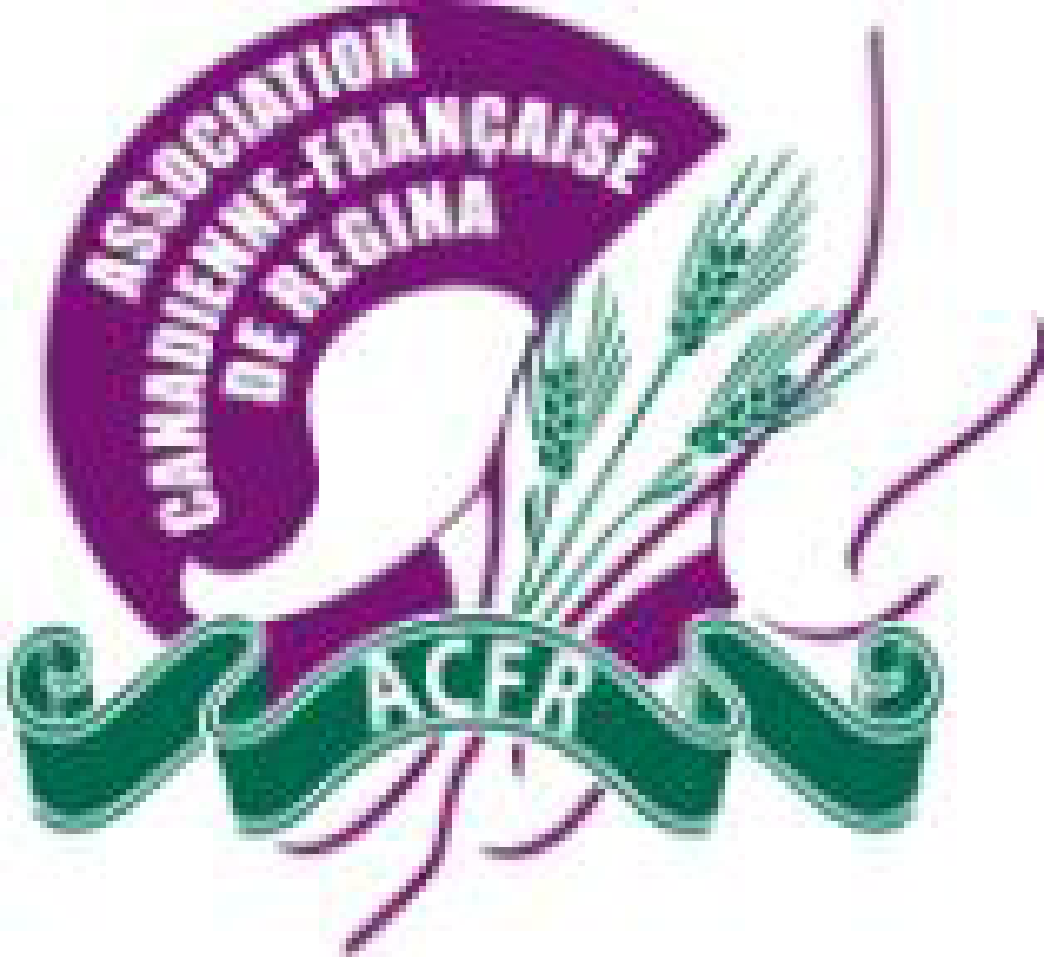 Association canadienne-française de ReginaProcès-verbalRéunion du CA 15 mars 2021Zoom à 18h00